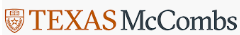 Mkt 337H Honors Marketing Prof. Leigh McAlister, leigh.mcalister@mccombs.utexas.edu Objective:  Shift from running a company to growing a companyText:  The Growth Gears, Saxby & Hayes (on Amazon)Course Organized Around The Growth Gears:  Insight (consumers, business customers, innovation), Strategy (positioning) and Execution (brands, pricing, channels)Class:  Lecture, discussion, exercises, quizzes, guest speakers.  Participate, be prepared, be professional.Grading:  Quizzes = 40%, Cold Calls = 5%, Participation = 30%, Team Exercises = 25%Two excused absences or drop two lowest grades.  More than 2 absences, document with SES.Grade appeal:  Typed, within one week, can raise or lower gradeExtra Credit:  Up to 3, http://mccombs.sona-systems.com  Larissa.garcia@mccombs.utexas.edu PointsQuizzesCold CallClass Participation Exercise 0AbsentAbsentAbsentAbsent1-6Answer shows some insight; not fully correct.Answer shows some insight; not fully correctRepeated comment, disruptive disrespectful Answers not meet minimum requirement of being correct7Answer shows some insight; not fully correct.Answer shows some insight; not fully correctPresentAnswers not meet minimum requirement of being correct8Correct.Answer shows some insight; not fully correctCorrect.Correct.9Correct plusCorrectCorrect plus  Correct plus10Best imaginable Correct plusAbove and beyond; Chosen to present to class Best imaginable